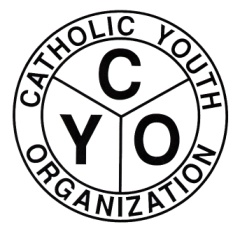 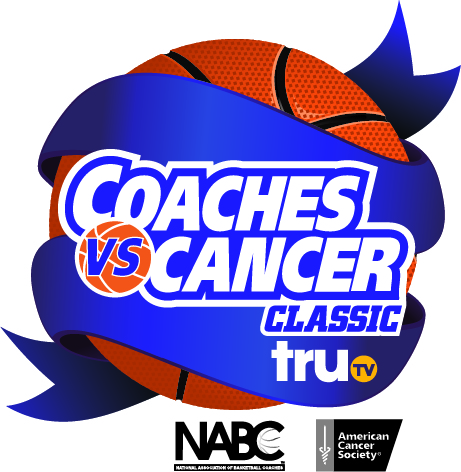 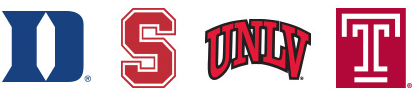 Friends and Family get in on the action on one of college basketball’s premier events.  A portion of each purchase goes back to the Catholic Youth Organization.COACHES vs. CANCER CLASSIC @ BARCLAYS CENTERFRIDAY NOVEMBER 21st at 7:00pm	(CYO NIGHT)SEMI-FINAL DOUBLEHEADERSATURDAY, NOVEMBER 22nd at 7:00pmGame 1: Consolation Game	Game 2: Championship GameUPPER LEVEL SEATS (MID BOWL CORNERS AND UPPER BOWL) FOR $13.50. (Regular on-line price is $19.95 or more ) PURCHASE HERE: https://oss.ticketmaster.com/html/go.htmI?l=EN&t=nets1&o=11012575&g=22838PROMO CODE: CYODOB (not case sensitive)If you have any questions, please contact the CYO office @ 718-281-9548